                                   385438, а. Ходзь, ул. Краснооктябрьская, 104, Кошехабльский район, Республика Адыгеятел.факс: 8(87770) 9-67-40                                                                           E-mail: Xodzinskoe@mail.ru; сайт:  adm-hodz.ruПРОТОКОЛ №3Заседания комиссии по противодействию коррупции в МО «Ходзинское сельское поселение»«30» сентября 2020г.                                                                                                        а. ХодзьПрисутствовали:Председатель: Тлостнаков Рамазан Магамедович - глава МО «Ходзинское сельское поселение»;Секретарь комиссии-Абезуанова Фатима Мухарбиевна-специалист 1 категории МО «Ходзинское сельское поселение»Члены комиссии:Афашагова З.Т.- заместитель главы администрации МО «Ходзинское сельское поселение»;Атласкиров Б.С. – главный специалист МО «Ходзинское сельское поселение»;Терчукова М.Д.- депутат СНД МО «Ходзинское сельское поселение»;Отсутствовали: Участковый уполномоченный.Повестка дня:1.О мерах, принимаемых администрацией МО «Ходзинское сельское поселение», направленных на профилактику коррупционных проявлений.2.О соблюдении муниципальными служащими запретов, связанных с прохождением ими муниципальной службы.3.Проведение антикоррупционной экспертизы муниципальных правовых актов, регулирующих вопросы премирования, на предмет коррупционной составляющей, в том числе возможного возникновения конфликта интересов.Повестка дня принята единогласно.Слушали:  По первому вопросу повестки дня: «О мерах, принимаемых администрацией МО «Ходзинское сельское поселение», направленных на профилактику коррупционных проявлений», выступила Афашагова З.Т. заместитель главы администрации МО «Ходзинское сельскеое поселение», заместитель председателя комиссии.   «Совершенствуется кадровая политика в администрации в сфере коррупционных нарушений. Администрация осуществляет мероприятия по профилактике и противодействию коррупции путем проведения заседаний комиссии по противодействию коррупции, одним из вопросов  которых является формирование нетерпимости к коррупционному поведению, проведения антикоррупционной экспертизы правовых актов и их проектов, предъявления в установленном законом порядке квалификационных требований к гражданам, претендующим на замещение должностей муниципальной службы. Проводится работа по формированию отрицательного отношения к коррупции. С муниципальными служащими проводятся разъяснительные беседы по вопросам противодействия коррупции и мерах ответственности за совершение коррупционных правонарушений, по соблюдению ограничений и запретов, связанных с прохождением муниципальной службы. До сведения лиц, замещающих муниципальные должности и должности муниципальной службы, регулярно доводятся изменения законодательства РФ о противодействии коррупции, о  порядке проверки сведений, представляемых муниципальными служащими и соответствии с законодательством РФ о противодействии коррупции.     Разработан и утвержден порядок уведомления представителя нанимателя о фактах обращения в целях склонения муниципального служащего к совершению коррупционных правонарушений, с которым муниципальные служащие администрации ознакомлены по роспись. Постановлением главы утвержден Кодекс этики муниципальных служащих, замещающих должности муниципальной службы в администрации и утверждено положение правила поведения муниципального служащего при осуществлении профессиональной деятельности. Лица, замещающие муниципальные должности и муниципальные служащие ознакомлены с положениями законодательства РФ о противодействии коррупции. По мере необходимости проводятся заседании комиссии по урегулированию. Конфликта интересов.  Решили:Информацию Афашаговой З.Т. заместителя главы администрации принять к сведению.Продолжить работу в этом направлении.Голосовали: «За» - единогласно; «Против» - 0; «Воздержались»-0.2.По второму вопросу повестки дня «О соблюдении муниципальными служащими запретов, связанных с прохождением муниципальной службы» выступила специалист первой категории Абезуанова Ф.М.    В соответствии с Федеральным законом от 25.12.2008г.№273-ФЗ «О противодействии коррупции», Законом Республики Адыгея от 8 апреля 2008года №166 «О муниципальной службе в Республике Адыгея» были разъяснены ограничения и запреты, связанные с прохождениемМуниципальной службы и ответственности муниципального служащего.    По существу заданных вопросов были даны разъяснения. Решили: Информацию Абезуановой Ф.М. специалиста первой категории  администрации принять к сведению.Продолжить работу в этом направлении.Голосовали: «За» - единогласно; «Против» - 0; «Воздержались»-0.По третьему вопросу повестки дня «Проведение антикоррупционной экспертизы муниципальных правовых актов, регулирующих вопросы премирования, на предмет коррупционной составляющей, в том числе возможного возникновения конфликта интересов» выступила зам. главы администрации Афашагова З.Т.     «Проведение антикоррупционной экспертизы нормативно правовых актов, регулирующих вопросы премирования организовано в соответствии с Постановлением Правительства Российской Федерации от 26 февраля 2010г. №96 «Об антикоррупционной экспертизе нормативных правовых актов и проектов нормативных правовых актов».   Антикоррупционная экспертиза данных актов проводилась в два этапа: при разработке проектов – специалистом, готовящим проекты, затем проекты были переданы в прокуратуру Кошехабльского района. Пройдя две экспертизы, проекты НПА были утверждены.    В настоящее время была проведена дополнительная экспертиза муниципальных правовых актов, регулирующих вопросы премирования на предмет коррупционной составляющей, и по результатам экспертизы коррупционных составляющих выявлено не было».Решили:Информацию Афашаговой З.Т. заместителя главы администрации принять к сведению.Обсудив и проведя экспертизу данного правового акта, комиссия единогласно приняла решение о соответствии данного правового акта действующему законодательству. Голосовали: «За» - единогласно; «Против» - 0; «Воздержались»-0.Председатель комиссии                                         Р.М.ТлостнаковСекретарь  комиссии                                              Ф.М.АбезуановаРЕСПУБЛИКА АДЫГЕЯМУНИЦИПАЛЬНОЕ ОБРАЗОВАНИЕ«ХОДЗИНСКОЕ СЕЛЬСКОЕ ПОСЕЛЕНИЕ»385438 а. Ходзь, ул. Краснотябрьская , 104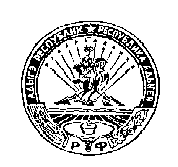 АДЫГЭ РЕСПУБЛИКМУНИЦИПАЛЬНЭ  ГЪЭПСЫКIЭ ЗИIЭ «ФЭДЗ  КЪОДЖЭ ПСЭУПI»385438 къ. Фэдз,Краснооктябрьска иур №104